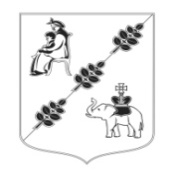 АДМИНИСТРАЦИЯ МУНИЦИПАЛЬНОГО ОБРАЗОВАНИЯКОБРИНСКОГО СЕЛЬСКОГО ПОСЕЛЕНИЯГАТЧИНСКОГО МУНИЦИПАЛЬНОГО РАЙОНАЛЕНИНГРАДСКОЙ ОБЛАСТИПОСТАНОВЛЕНИЕот 21 августа	2017 года									№ 273Об утверждении Порядка размещения сведений о доходах, расходах, об имуществе и обязательствах имущественного характера муниципальных служащих МО Кобринского сельского поселения Гатчинского муниципального района Ленинградской области и членов их семей на официальном сайте МО Кобринского сельского поселения и предоставления этих сведений общероссийским средствам массовой информации для опубликованияВ соответствии с Федеральным законом от 25.12.2008 года № 273-ФЗ "О противодействии коррупции", Указом Президента РФ от 08.07.2013 № 613 "Вопросы противодействия коррупции", Уставом МО Кобринского сельского поселения Гатчинского муниципального района Ленинградской области, администрация Кобринского сельского поселения ПОСТАНОВЛЯЕТ:Утвердить «Порядок размещения сведений о доходах, расходах, об имуществе и обязательствах имущественного характера муниципальных служащих МО Кобринского сельского поселения Гатчинского муниципального района Ленинградской области и членов их семей на официальном сайте МО Кобринского сельского поселения и предоставления этих сведений общероссийским средствам массовой информации для опубликования» в соответствии с Приложением к настоящему Постановлению.Постановление от 04.07.2013 № 177 «Об утверждении порядка размещения сведений о доходах, об имуществе и обязательствах имущественного характера муниципальных служащих администрации МО Кобринского сельского поселения Гатчинского муниципального района Ленинградской области и членов их семей в информационно-телекоммуникационной сети интернет на официальном интернет-портале администрации МО Кобринского сельского поселения Гатчинского муниципального района Ленинградской области и предоставления этих сведений общероссийским средствам массовой информации для опубликования» считать утратившим силу.Настоящее Постановление вступает в силу со дня его официального опубликования в газете «Гатчинская правда. Официальный вестник» и подлежит размещению на официальном сайте администрации МО Кобринского сельского поселения Гатчинского муниципального района Ленинградской области в сети интернет.Глава администрации Кобринского сельского поселения 						Е.Д.УхаровПриложение к Постановлению от 21.08.2017 № 273Порядок размещения сведений о доходах, расходах, об имуществе и обязательствах имущественного характера муниципальных служащих МО Кобринского сельского поселения Гатчинского муниципального района Ленинградской области и членов их семей на официальном сайте МО Кобринского сельского поселения и предоставления этих сведений общероссийским средствам массовой информации для опубликованияНастоящим порядком устанавливаются обязанности администрации МО Кобринского сельского поселения Гатчинского муниципального района Ленинградской области, по размещению сведений о доходах, расходах, об имуществе и обязательствах имущественного характера своих служащих, их супругов и несовершеннолетних детей в информационно-телекоммуникационной сети "Интернет" на официальном сайте МО Кобринского сельского поселения Гатчинского муниципального района Ленинградской области (далее - официальный сайт) и предоставлению этих сведений общероссийским средствам массовой информации для опубликования в связи с их запросами, если федеральными законами не установлен иной порядок размещения указанных сведений и (или) их предоставления общероссийским средствам массовой информации для опубликования.2. На официальном сайте размещаются и общероссийским средствам массовой информации предоставляются для опубликования следующие сведения о доходах, расходах, об имуществе и обязательствах имущественного характера муниципальных служащих, а также сведений о доходах, расходах, об имуществе и обязательствах имущественного характера их супруг (супругов) и несовершеннолетних детей:а) перечень объектов недвижимого имущества, принадлежащих служащему, его супруге (супругу) и несовершеннолетним детям на праве собственности или находящихся в их пользовании, с указанием вида, площади и страны расположения каждого из таких объектов;б) перечень транспортных средств с указанием вида и марки, принадлежащих на праве собственности служащему (работнику), его супруге (супругу) и несовершеннолетним детям;в) декларированный годовой доход служащего (работника), его супруги (супруга) и несовершеннолетних детей;г) сведения об источниках получения средств, за счет которых совершены сделки по приобретению земельного участка, иного объекта недвижимого имущества, транспортного средства, ценных бумаг, долей участия, паев в уставных (складочных) капиталах организаций, если общая сумма таких сделок превышает общий доход служащего и его супруги (супруга) за три последних года, предшествующих отчетному периоду.3. В размещаемых на официальном сайте и предоставляемых общероссийским средствам массовой информации для опубликования сведениях о доходах, расходах, об имуществе и обязательствах имущественного характера запрещается указывать:а) иные сведения (кроме указанных в пункте 2 настоящего порядка) о доходах служащего, его супруги (супруга) и несовершеннолетних детей, об имуществе, принадлежащем на праве собственности названным лицам, и об их обязательствах имущественного характера;б) персональные данные супруги (супруга), детей и иных членов семьи служащего;в) данные, позволяющие определить место жительства, почтовый адрес, телефон и иные индивидуальные средства коммуникации служащего, его супруги (супруга), детей и иных членов семьи;г) данные, позволяющие определить местонахождение объектов недвижимого имущества, принадлежащих служащему, его супруге (супругу), детям, иным членам семьи на праве собственности или находящихся в их пользовании;д) информацию, отнесенную к государственной тайне или являющуюся конфиденциальной.4. Сведения о доходах, расходах, об имуществе и обязательствах имущественного характера, указанные в пункте 2 настоящего порядка, за весь период замещения служащим должностей, замещение которых влечет за собой размещение его сведений о доходах, расходах, об имуществе и обязательствах имущественного характера, а также сведения о доходах, расходах, об имуществе и обязательствах имущественного характера его супруги (супруга) и несовершеннолетних детей находятся на официальном сайте МО Кобринского сельского поселения Гатчинского муниципального района Ленинградской области, и ежегодно обновляются в течение 14 рабочих дней со дня истечения срока, установленного для их подачи.5. Размещение на официальном сайте сведений о доходах, расходах, об имуществе и обязательствах имущественного характера, указанных в пункте 2 настоящего порядка:а) представленных муниципальными служащими МО Кобринского сельского поселения Гатчинского муниципального района Ленинградской области.6. Администрация МО Кобринского сельского поселения Гатчинского муниципального района Ленинградской области:а) в течение трех рабочих дней со дня поступления запроса от общероссийского средства массовой информации сообщает о нем служащему, в отношении которого поступил запрос;б) в течение семи рабочих дней со дня поступления запроса от общероссийского средства массовой информации обеспечивает предоставление ему сведений, указанных в пункте 2 настоящего порядка, в том случае, если запрашиваемые сведения отсутствуют на официальном сайте.7. Специалисты Администрации МО Кобринского сельского поселения Гатчинского муниципального района Ленинградской области, обеспечивающие размещение сведений о доходах, расходах, об имуществе и обязательствах имущественного характера на официальных сайтах и их представление общероссийским средствам массовой информации для опубликования, несут в соответствии с законодательством Российской Федерации ответственность за несоблюдение настоящего порядка, а также за разглашение сведений, отнесенных к государственной тайне или являющихся конфиденциальными.